Martfű Város Polgármesterétől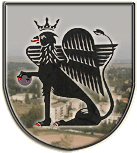 5435 Martfű, Szent István tér 1. Tel: 56/450-222; Fax: 56/450-853E-mail: titkarsag@ph.martfu.huJ A V A S L A Taz Önkormányzat Közművelődési Stratégiájára Martfű Város Önkormányzata Képviselő-testületének 2020. július 16-i üléséreElőkészítette: Asztalos Árpádné, Martfűi Művelődési Központ és Könyvtár Igazgatója,                       Vinczéné Balogh Magdolna, Civil Kerekasztal Vezetője,                       Hegedűsné Blaskó Anikó, AljegyzőVéleményező: Pénzügyi, Ügyrendi és Városfejlesztési Bizottság                        Oktatási, Művelődési, Sport, Civil és Egyházi Kapcsolatok Bizottsága Döntéshozatal: egyszerű többség Tárgyalás módja: nyilvános ülésHatározati javaslat:Martfű Város Önkormányzata Képviselő-testületének…………/2020. (………) határozataaz Önkormányzat Közművelődési Stratégiájának elfogadásárólMartfű Város Önkormányzatának Képviselő-testülete megtárgyalta a 2020-2024-ig terjedő időszakra vonatkozó, az Önkormányzat Közművelődési Stratégiájáról szóló javaslatot, melyet a határozat melléklete szerint elfogad. Martfű Város Önkormányzatának Képviselő-testületét a stratégiában foglaltak időarányos végrehajtásáról tájékoztatni kell. Határidő: 2022. július 31.Felelős: JegyzőErről értesülnek:J. N. Szolnok Megyei Kormányhivatal, Szolnok,Valamennyi Képviselő, Helyben,Martfűi Művelődési Központ és Könyvtár Igazgatója, Helyben,Civil Kerekasztal Vezetője, Helyben,Martfűi Polgármesteri Hivatal Aljegyzője, Helyben.Martfű, 2020. július 8. 							Dr. Papp Antal										polgármesterLátta: Szász Éva	jegyző